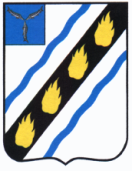 ПРОЕКТМУНИЦИПАЛЬНОЕ СОБРАНИЕСОВЕТСКОГО МУНИЦИПАЛЬНОГО РАЙОНА САРАТОВСКОЙ ОБЛАСТИ
РЕШЕНИЕот 26.08.2020 № р.п. СтепноеО проекте решения Муниципального СобранияСоветского муниципального района «О внесенииизменений и дополнений в Устав Советскогомуниципального района Саратовской области»В целях приведения Устава Советского муниципального района Саратовской области в соответствие с действующим законодательством Российской Федерации, на основании статьи 28 Федерального закона от 06.10.2003 № 131-ФЗ «Об общих принципах организации местного самоуправления в Российской Федерации», Положения о публичных слушаниях, утвержденного решением Муниципального Собрания Советского муниципального района от 29.03.2017 № 98, руководствуясь Уставом Советского муниципального района, Муниципальное Собрание Советского муниципального района РЕШИЛО:1. Принять к рассмотрению проект решения Муниципального Собрания «О внесении изменений и дополнений  в Устав Советского муниципального района Саратовской области» согласно приложению.2. Назначить публичные слушания по обсуждению проекта решения Муниципального Собрания «О внесении изменений и дополнений в Устав Советского муниципального района Саратовской области».3. Провести публичные слушания 28 сентября 2020 года в 17:00 в зале заседаний администрации Советского муниципального района по адресу: Саратовская область, Советский район, р.п. Степное, ул. 50 лет Победы, д. 3.4. Поручить проведение публичных слушаний постоянной комиссии Муниципального Собрания Советского муниципального района по законности, правопорядку и взаимодействию с органами местного самоуправления поселений.5. Граждане, проживающие на территории Советского муниципального района, обладающие избирательным правом, вправе участвовать в публичных слушаниях в целях обсуждения проекта решения Муниципального Собрания Советского муниципального района «О внесении изменений и дополнений в Устав Советского муниципального района Саратовской области» посредством:- подачи замечаний и предложений в письменной форме до дня проведения публичных слушаний;- подачи замечаний и предложений в устной и (или) в письменной форме в день проведения публичных слушаний.6. Установить, что предложения и замечания по обсуждаемому проекту направляются в Муниципальное Собрание Советского муниципального района по адресу: Саратовская область, Советский район, р.п. Степное, ул. 50 лет Победы, д.3, кабинет 33, контактные телефоны: 5-00-71, до 28 сентября 2020 года включительно.7. Разместить настоящее решение на официальном сайте администрации Советского муниципального района (www.stepnoe-adm.ru) в сети Интернет.8.Настоящее решение вступает в силу со дня официального опубликования (обнародования).Председатель Муниципального СобранияСоветского муниципального района					С.В. ЧубарыхПриложениек решению Муниципального СобранияСоветского муниципального районаот 26.08.2020 №ПРОЕКТМУНИЦИПАЛЬНОЕ СОБРАНИЕСОВЕТСКОГО МУНИЦИПАЛЬНОГО РАЙОНА САРАТОВСКОЙ ОБЛАСТИ
РЕШЕНИЕот _________ № ____р.п. СтепноеО внесении изменений и дополнений в Устав Советскогомуниципального района Саратовской областиРуководствуясь Федеральным законом Российской Федерации от 20 июля 2020 года № 241-ФЗ «О внесении изменений в статью 9 Федерального закона «О социальных гарантиях сотрудникам органов внутренних дел Российской Федерации и внесении изменений в отдельные законодательные акты Российской Федерации», Федеральным законом Российской Федерации от 24 апреля 2020 года № 148-ФЗ «О внесении изменений в отдельные законодательные акты Российской Федерации», Федеральным законом Российской Федерации от 6 октября 2003 года № 131-ФЗ «Об общих принципах организации местного самоуправления в Российской Федерации», Законом Саратовской области от 30.06.2020 № 80-ЗСО  «О продолжительности периода сохранения места работы (должности), гарантированного депутату представительного органа муниципального образования Саратовской области, осуществляющему  свои полномочия на непостоянной основе» и Уставом Советского муниципального района, Муниципальное Собрание Советского муниципального района РЕШИЛО:1.Внести следующие изменения и дополнения в Устав Советского муниципального района Саратовской области:1) часть1 статьи 4.1дополнить пунктом 17 следующего содержания:«17) предоставление сотруднику, замещающему должность участкового уполномоченного полиции, и членам его семьи жилого помещения на период замещения сотрудником указанной должности.»;2) часть 2 статьи 20 изложить  в новой редакции следующего содержания:«2. В компетенции Муниципального Собрания также находятся:1) принятие решения о назначении местного референдума;2) назначение  публичных слушаний, собрание граждан, опроса граждан, а также определение порядка их проведения;3) назначение голосования по вопросам изменения границ муниципального района, преобразования муниципального района;4) утверждение структуры администрации муниципального района по представлению главы муниципального района; 5) осуществление права законодательной инициативы в Саратовской областной Думе;6) принятие муниципальных правовых актов, регулирующие вопросы организации и деятельности контрольно-счетного органа муниципального района и о назначение председателя  контрольно-счетного органа;7) принятие муниципальных правовых актов, регулирующие отношенияо контрактные системы в сфере закупок товаров, работ, услуг для обеспечения государственных и муниципальных нужд;8)  принятие  муниципальных правовых актов по вопросам организации  деятельности Муниципального Собрания муниципального района;9) принятие решения об избрании главы муниципального района  по итогам конкурса по отбору кандидатур на должность главы  муниципального района;10) заслушивание ежегодного отчета главы муниципального района о результатах его деятельности, деятельности администрации муниципального района, в том числе о решении вопросов, поставленных Муниципальным Собранием;11) принятие решений о передаче части полномочий, отнесенных к компетенции органов местного самоуправления  муниципального района, на исполнение органам местного самоуправления поселений входящих в состав муниципального района и о принятии части полномочий отнесенных к компетенции органов местного самоуправления поселений на исполнение органами  местного самоуправления муниципального района;	12) установление размеров и условий оплаты труда депутатов осуществляющих свои полномочия на постоянной основе, главы муниципального района, лиц, замещающих должности муниципальной службы в органах местного самоуправления  муниципального района и работников муниципальных предприятий,  учреждения;13) осуществление иных полномочий, отнесенных к его ведению   федеральным законодательством, законодательством Саратовской области, настоящим Уставом.»;3) часть 4 статьи 22 дополнить абзацем  следующегосодержания:«Депутату Муниципального Собрания для осуществления своих полномочий на непостоянной основе гарантируется сохранение места работы (должность) на период, продолжительность которого устанавливается уставом муниципального района в соответствии с законом Саратовской области и не может составлять в совокупности менее двух и более шести рабочих дней в месяц.»;4) статью 25 дополнить  пунктом 12.1) следующего содержания:«12.1) В соответствии с настоящим  Уставом определяет орган местного самоуправления, уполномоченный на осуществление полномочий в сфере муниципально-частного партнерства.».2. Направить настоящее решение на государственную регистрацию в Управление Министерства юстиции Российской Федерации по Саратовской области.3. Настоящее решение подлежит официальному опубликованию (обнародованию) после его государственной регистрации и вступает в силу после его официального опубликования (обнародования). Глава Советскогомуниципального района		С.В. ПименовПредседатель Муниципального СобранияСоветского муниципального района					С.В. ЧубарыхВерно:СекретарьМуниципального Собрания					         Н.Н. ВаравкинСогласованиепроекта  решения,  внесенного  к рассмотрению Муниципальным  Собранием Советского муниципального районаПроект  решения  Муниципального  Собрания  «О внесении изменений и дополнений в Устав Советского муниципального района Саратовской области »РАССМОТРЕНО  на заседании комиссии Муниципального СобранияПротокол №  _______  от ________Председатель  комиссии  ___________________ СОГЛАСОВАНО:Проект  решения  Муниципального  Собрания  «О внесении изменений и дополнений в Устав Советского муниципального района Саратовской области »РАССМОТРЕНО  на заседании комиссии Муниципального СобранияПротокол №  _______  от ________Председатель  комиссии  ___________________ СОГЛАСОВАНО:Проект  решения  Муниципального  Собрания  «О внесении изменений и дополнений в Устав Советского муниципального района Саратовской области »РАССМОТРЕНО  на заседании комиссии Муниципального СобранияПротокол №  _______  от ________Председатель  комиссии  ___________________ СОГЛАСОВАНО:Проект  решения  Муниципального  Собрания  «О внесении изменений и дополнений в Устав Советского муниципального района Саратовской области »РАССМОТРЕНО  на заседании комиссии Муниципального СобранияПротокол №  _______  от ________Председатель  комиссии  ___________________ СОГЛАСОВАНО:Проект  решения  Муниципального  Собрания  «О внесении изменений и дополнений в Устав Советского муниципального района Саратовской области »РАССМОТРЕНО  на заседании комиссии Муниципального СобранияПротокол №  _______  от ________Председатель  комиссии  ___________________ СОГЛАСОВАНО:ДатаЗамечанияДолжностьПодписьРасшифровка  подписиГлава муниципального  районаС.В. ПименовПервый заместитель главы администрации муниципального районаФ.В. КалмыковЗаместитель главы администрации муниципального района Т.А. ФроловаРуководитель аппаратаадминистрации муниципального районаИ.Е. ГригорьеваИ.о. начальника правового  отдела администрации муниципального районаА. Е. СиминаСекретарьМуниципального СобранияН.Н. ВаравкинПринято  к  подготовке  на  заседание  Муниципального  Собрания«__»     августа    2020  годаСекретарьМуниципального  Собрания             _________________ Н.Н. ВаравкинПринято  к  подготовке  на  заседание  Муниципального  Собрания«__»     августа    2020  годаСекретарьМуниципального  Собрания             _________________ Н.Н. ВаравкинПринято  к  подготовке  на  заседание  Муниципального  Собрания«__»     августа    2020  годаСекретарьМуниципального  Собрания             _________________ Н.Н. ВаравкинПринято  к  подготовке  на  заседание  Муниципального  Собрания«__»     августа    2020  годаСекретарьМуниципального  Собрания             _________________ Н.Н. ВаравкинПринято  к  подготовке  на  заседание  Муниципального  Собрания«__»     августа    2020  годаСекретарьМуниципального  Собрания             _________________ Н.Н. ВаравкинРЕЕСТР  рассылки:  прокуратура, администрация районаРЕЕСТР  рассылки:  прокуратура, администрация районаРЕЕСТР  рассылки:  прокуратура, администрация районаРЕЕСТР  рассылки:  прокуратура, администрация районаРЕЕСТР  рассылки:  прокуратура, администрация района